Spojená škola internátna, Fatranská 3321/22, 010 08 Žilina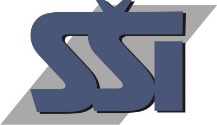 Učebný odbor 3678 G 01 inštalatér – vodovodné zariadeniaZoznam osobných ochranných pracovných prostriedkov a materiálno-technického zabezpečenia:prezuvky na teoretické vyučovanie: sandále, šľapky so svetlou podrážkou montérovu blúzu modrej farbymontérky modrej farbypracovnú obuv s kovovou špicouochranné pracovné rukaviceochranné pracovné okuliarepokrývku hlavy